School Closure Daily Planning- Crystal Class Week 6DATEReadingWritingMathematicsTopicWednesday10.2.21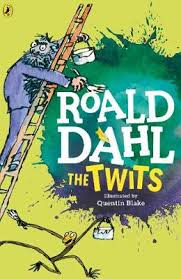 Also listen to story time with Mrs Doe.Looking over the text again, highlight/copy out any new or interesting vocabulary or words you think the author has chosen for impact. Write out definitions for new and interesting vocabulary. Challenge: Why did the author choose the words for impact that he/she did?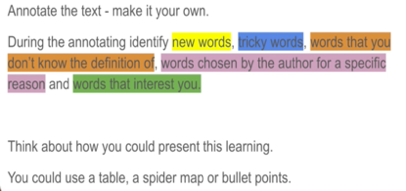 I’ve included a fantastic example of the type of layout you could use.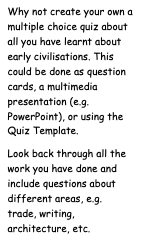 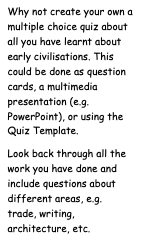 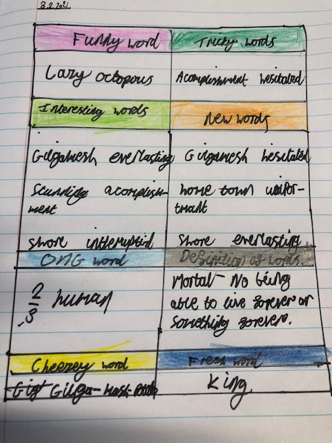 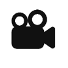 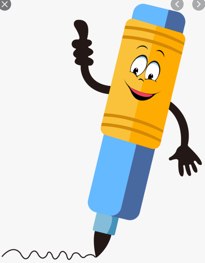 https://www.loom.com/share/42507b4c1afd4b5f8f6a75314590ca43Watch the online recorded lesson of Mrs Doe. Either…Continue to write your myth.Then…Proof read and edit your myth. If you haven’t got a purple polishing pen use any colour.Remember..”Put your pen in the air because you care!”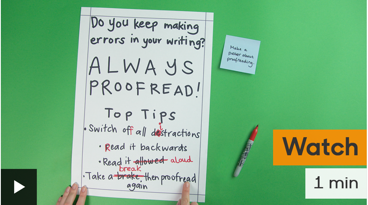 https://www.bbc.co.uk/bitesize/topics/zr6bxyc/articles/z7vhsrd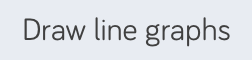 Videohttps://vimeo.com/464197707True or Falsehttps://resources.whiterosemaths.com/wp-content/uploads/2019/12/T-or-F-Year-5-S2-Draw-line-graphs.pdfPPThttps://resources.whiterosemaths.com/wp-content/uploads/2020/11/Aut5.6.5-Draw-line-graphs.pptxWork sheethttps://resources.whiterosemaths.com/wp-content/uploads/2019/09/Y5-Autumn-Block-3-WO2-Draw-line-graphs-2019.pdfAnswershttps://resources.whiterosemaths.com/wp-content/uploads/2020/10/Y5-Autumn-Block-3-ANS2-Draw-line-graphs.pdfWho were the Sumerians? Complete the end of topic quiz.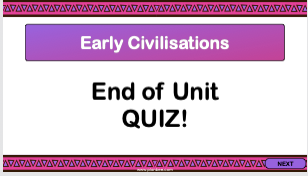 You could use this template.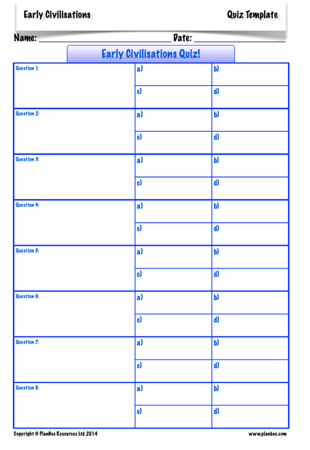 History ideas:https://www.bbc.co.uk/teach/class-clips-video/history-ks2-introducing-ancient-sumer/zmgnvk7https://www.theschoolrun.com/homework-help/ancient-sumer-and-mesopotamiaCBBC: has lots of programmes from ‘Horrible Histories’ to ‘Operation Ouch’English ideas: https://www.literacyshed.com/story-starters.htmlOnline dictionary -https://kids.wordsmyth.net/we/Pobble 365 Writing activities https://www.pobble365.com/Maths ideas:
Pixl –practise tables using the AppNrich -https://nrich.maths.org/primaryWorksheets to practise tables: http://www.snappymaths.com/Keeping active:Cosmic kids yoga –mainly on Youtube check with an adultGoNoodle -https://app.gonoodle.com/The Woodland trust - https://www.woodlandtrust.org.uk/support-us/act/your-school/resources/Joe Wicks daily work out